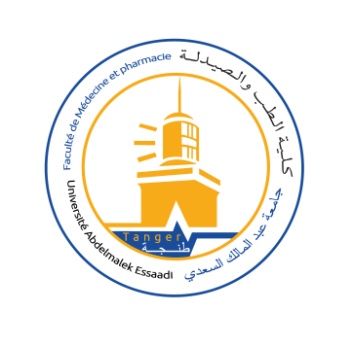 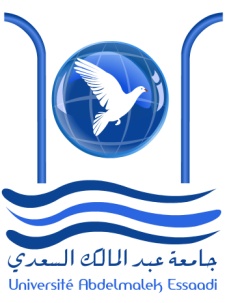  Royaume du MarocUniversité Abdelmalek EssadiFaculté de Médecine et de Pharmacie de TangerTitres et travaux scientifiquesConcours de recrutement des professeurs assistantsSpécialité :………………………..Session du.../../….Présentés Par Dr ……………..